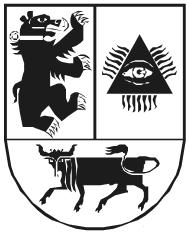 ŠIAULIŲ MIESTO SAVIVALDYBĖS BIUDŽETINĖ ĮSTAIGA ŠIAULIŲ LOPŠELIS-DARŽELIS  ”ŽILVITIS“2022 M. PUSMEČIO TARPINIŲ FINANSINIŲ ATASKAITŲ RINKINIO
AIŠKINAMASIS RAŠTASBENDROJI DALISŠiaulių lopšelis-darželis ‚Žilvitis“, kodas – 190529876, Marijampolės g. 8, Šiauliai, toliau - Įstaiga). Bendrosios dalies informacija pateikta 2021 m. metiniame aiškinamajame rašte.APSKAITOS POLITIKAĮstaigos finansinių ataskaitų rinkinys parengtas vadovaujantis VSAFAS reikalavimais. Ataskaitos straipsnių, kurie neatitiktų VSAFAS reikalavimų, nėra.Apskaitos politika išdėstyta 2021 metų metiniame aiškinamajame rašte.PASTABOSFinansinės būklės ataskaitaNematerialus turtas.Ataskaitinio laikotarpio pabaigai nematerialus turtas pateiktas likutine verte 0,00 Eur. Informacija apie nematerialiojo turto įsigijimo vertę ir likutinę vertę, ataskaitinio laikotarpio pabaigoje pateikta lentelėje:Ilgalaikis materialus turtas.Finansinėse ataskaitose ataskaitinio laikotarpio ilgalaikio materialiojo turo likutinė vertė 251795,71 Eur. Informacija pateikiama lentelėje:Per ataskaitinį laikotarpį įsigyta naujo ilgalaikio materialiojo turto nebuvo.Ilgalaikio materialiojo turto balansinės vertės pasikeitimą per ataskaitinį laikotarpį įtakojo sukauptas nusidėvėjimas.Biologinis turtas.Įstaiga biologinio turto neturi.Ilgalaikis finansinis turtas.Atsargos.Atsargų likutis – 181,56 Eur (maisto produktai).Išankstiniai apmokėjimai.Finansinėse ataskaitoje ataskaitinio laikotarpio pabaigai išankstinius mokėjimus sudaro:• Ateinančių laikotarpių sąnaudos 0,00 Eur:• Išankstiniai apmokėjimai tiekėjams 0,00 Eur:7. Per vienerius metus gautinos sumos.Ataskaitinio laikotarpio per vienerius metus gautinos sumos sudaro 74481,02 Eur, iš jų:• Gautinos sumos už turto naudojimą, parduotas prekes, turtą, paslaugas, gautinos finansavimo sumos: 4946,96 Eur:• Sukauptos gautinos sumos 69534,06 Eur:• Kitos gautinos sumos sudaro 0,00 Eur:8.  Pinigai ir pinigų ekvivalentai.Piniginių lėšų likutį 3233,85 Eur ataskaitinio laikotarpio pabaigai sudaro pinigai banko sąskaitose.9. Finansavimo sumos.Ataskaitinio laikotarpio pabaigai finansavimo sumų likutis – 255027,48 Eur. Finansavimo sumų likučiai pagal šaltinius pateiktas lentelėje:Per ataskaitinį laikotarpį neatlygintinai gautas turtas už 0,00 Eur.Trumpalaikiai įsipareigojimai:• Įsiskolinimą tiekėjams ataskaitinio laikotarpio pabaigoje sudaro 2395,37 Eur:• Su darbo santykiais susiję įsipareigojimai – 32471,72 Eur:                                                                                                                                                                                                                                                                                                                                                                                                                                                                                                                                                                                                                                                            • Kiti trumpalaikiai įsipareigojimai 31350,02 Eur:• Kiti trumpalaikiai įsipareigojimai 0,00 Eur.11. Grynasis turtas.Ataskaitinio laikotarpio pabaigai grynasis turtas sudaro 8530,89 Eur.Veiklos rezultatų ataskaitaPagrindinės veiklos sąnaudos 314940,73 Eur• Darbo užmokesčio ir socialinio draudimo sąnaudos 263822,68Eur:• Ilgalaikio turto nusidėvėjimo sąnaudos 3421,24 Eur:• Komunalinių paslaugų ir ryšių sąnaudos 15319,37 Eur :• Transporto sąnaudos 0,00  Eur:• Sunaudotų atsargų sąnaudos 26369,69 Eur:• Kitos sąnaudos 3294,34 Eur :Moksleivių• Socialinių išmokų sąnaudos – 2718,41 Eur.Finansavimo pajamos 317080,76 Eur, iš jų:Pagrindinės veiklos kitos pajamos ir kitos veiklos pajamos.Įstaigos pagrindinės veiklos kitos pajamos – 26156,16  EurĮstaiga neturi kitos veiklos pajamų.Direktorė                                                                                    Eglė Ivanauskaitė-RimšėŠiaulių apskaitos centro vyriausioji buhalterė                            Stanislava Vaičiulienė	                                        Turto grupėĮsigijimo vertė ataskaitinio laikotarpio pabaigoje (Eur)Sukaupta amortizacija ataskaitinio laikotarpio pabaigoje (Eur)Programinė įranga ir jos licencijos10016,66Turto grupėĮsigijimo vertė ataskaitinio laikotarpio pabaigoje (Eur)Sukaupta amortizacija ataskaitinio laikotarpio pabaigoje (Eur)Negyvenamieji pastatai273865,7447115,54Infrastruktūra ir kiti statiniai19100,006776,17Mašinos ir įrengimai18603,685882,00Baldai ir biuro įranga3160,003160,00Kitas ilgalaikis materialus turtas0,000,00Transporto priemonės0,000,00Eil.Nr.Sukauptos ilgalaikės gautinos sumosSuma (Eur)1.Sukauptos ilgalaikės gautinos sumos5277,01Eil.Nr.TiekėjaiSuma (Eur)1.2.Eil.Nr.Suma (Eur)1.Eil.Nr.Gautino sumosSuma (Eur)1.Gautinos sumos už turto naudojimą02.Gautinos sumos už suteiktas paslaugas4946,963.Gautinos finansavimo sumosEil.Nr.Sukauptos gautinos sumos iš biudžetoSuma (Eur)1Atostogų kaupiniams29336,322.Valstybinio socialinio draudimo fondui8117,293.Valstybinei mokesčių inspekcijai5386,304.Darbuotojams19464,305.Tiekėjams1654,156.Sukauptos negrąžintos įstaigos pajamų lėšos iš savivaldybės biudžeto5575,70Eil.Nr.TiekėjaiSuma (Eur)1.Eil.Nr.ŠaltinisGauta (Eur)1.Iš valstybės biudžeto2451,832.Iš savivaldybės biudžeto215436,623.Iš ES, užsienio valstybių, tarptautinių organizacijų36359094.Iš kitų šaltinių779,94Eil.Nr.TiekėjaiSuma (Eur)1.UAB „SANITEX“196,522.AB Telia Lietuva7,013.UAB „Šiaulių vandenys“290,784.UAB saugos tarnyba „Argus“40,045.UAB  ”Šiaulių skalbykla“61,456.UAB „Vilguva“276,697.UAB „Citma“18,888.UAB ”Splius“8,009.VšĮ Šiaulių centro poliklinika10,2310.VšĮ Šiaulių regiono atliekų tvarkymo centras52,2611.UAB „Delikatesas“27,1612.UAB „Eurobiuras“55,0513.UAB ‚Apsaga“19,9014.AB „Žemaitijos pienas“259,0415.AB „Šiaulių energija“284,1616.UAB „Ermitažas“119,2617.Monika Kairienė13,0018.UAB „Ignitis’480,5919.AB „Energijos skirstymo operatorius”155,8020.UAB „Biologistika“19,55Eil.Nr.Su darbo santykiais susiję įsipareigojimaiSuma (Eur)1.Mokėtinas darbo užmokestis19464,302.Mokėtinos socialinio draudimo įmokos7093,203.Mokėtinas gyventojų pajamų mokestis5386,304.Mokėtinos darbdavio socialinio draudimo įmokos527,925.Kitos su darbo santykiais susijusios sumos-Eil.Nr.Sukauptos mokėtinos sumosSuma (Eur)1.Sukauptos atostogų sąnaudos30853,852.Sukauptos atostogų valstybinio socialinio draudimo įmokų sąnaudos496,17Eil.Nr.SąnaudosSuma (Eur)1.Darbo užmokesčio259894,862.Darbdavio socialinio draudimo3927,82Eil.Nr.Turto grupių sąnaudosSuma (Eur)1.Gyvenamieji ir kiti pastatai2020,722.Kiti statiniai401,463.Mašinos ir įrengimai932,404.Transporto priemonės-5.Baldai ir biuro technika-6.Kitas ilgalaikis turtas-7.Programinė įranga ir licencijos16,668.Kitas nematerialus turtas-Eil.Nr.SąnaudosSuma (Eur)1.Šildymo11048,832.Elektros energijos2309,303.Vandentiekio ir kanalizacijos1618,104.Ryšių paslaugų90,185.Šiukšlių išvežimo252,96Eil.Nr.SąnaudosSuma (Eur)1.Kuras-2.Automobilių atsarginės dalys-3.Transporto nuomos sąnaudos-4.Kitos transporto sąnaudos-Eil.Nr.SąnaudosSuma (Eur)1.Kitas kuras35,852.Medikamentai-3.Kompiuterių atsarginės dalys-4.Kanceliarinės prekės79,855.Valymo prekės6.Maisto produktai23305,677.Ūkinis inventorius2099,368.Kt. medžiagos848,969.Paprastojo remonto medžiagos-Eil.Nr.SąnaudosSuma (Eur)1.Banko paslaugų sąnaudos85,443.Kvalifikacijos kėlimo sąnaudos566,194.Patikros sąnaudos-5.Nuotekų sąnaudos197,166.Informacinių technologijų sąnaudos318,549.Dezinfekcijos paslaugų sąnaudos84,0010.Apsaugos paslaugų sąnaudos240,2411.Paprastojo remonto sąnaudos1005,5512.Kitų  paslaugų sąnaudos415,8213.Skalbimo paslaugų sąnaudos381,45Eil.Nr.Finansavimo pajamosSuma (Eur)1.Iš valstybės biudžeto, iš jų:147318,991.1.panaudotų finansavimo sumų nepiniginiam turtui įsigyti4047,911.2.panaudotų finansavimo sumų kitoms išlaidoms kompensuoti143271,082.Iš savivaldybės biudžeto, iš jų :141280,502.1.panaudotų finansavimo sumų nepiniginiam turtui įsigyti   5727,882.2.panaudotų finansavimo sumų kitoms išlaidoms kompensuoti135552,623.Iš Europos sąjungos, iš jų:308,163.1.panaudotų finansavimo sumų nepiniginiam turtui įsigyti308,163.2.panaudotų finansavimo sumų kitoms išlaidoms kompensuoti4.Iš kitų šaltinių, iš jų:2016,954.1.panaudotų finansavimo sumų nepiniginiam turtui įsigyti1999,154.2.panaudotų finansavimo sumų kitoms išlaidoms kompensuoti     17,80